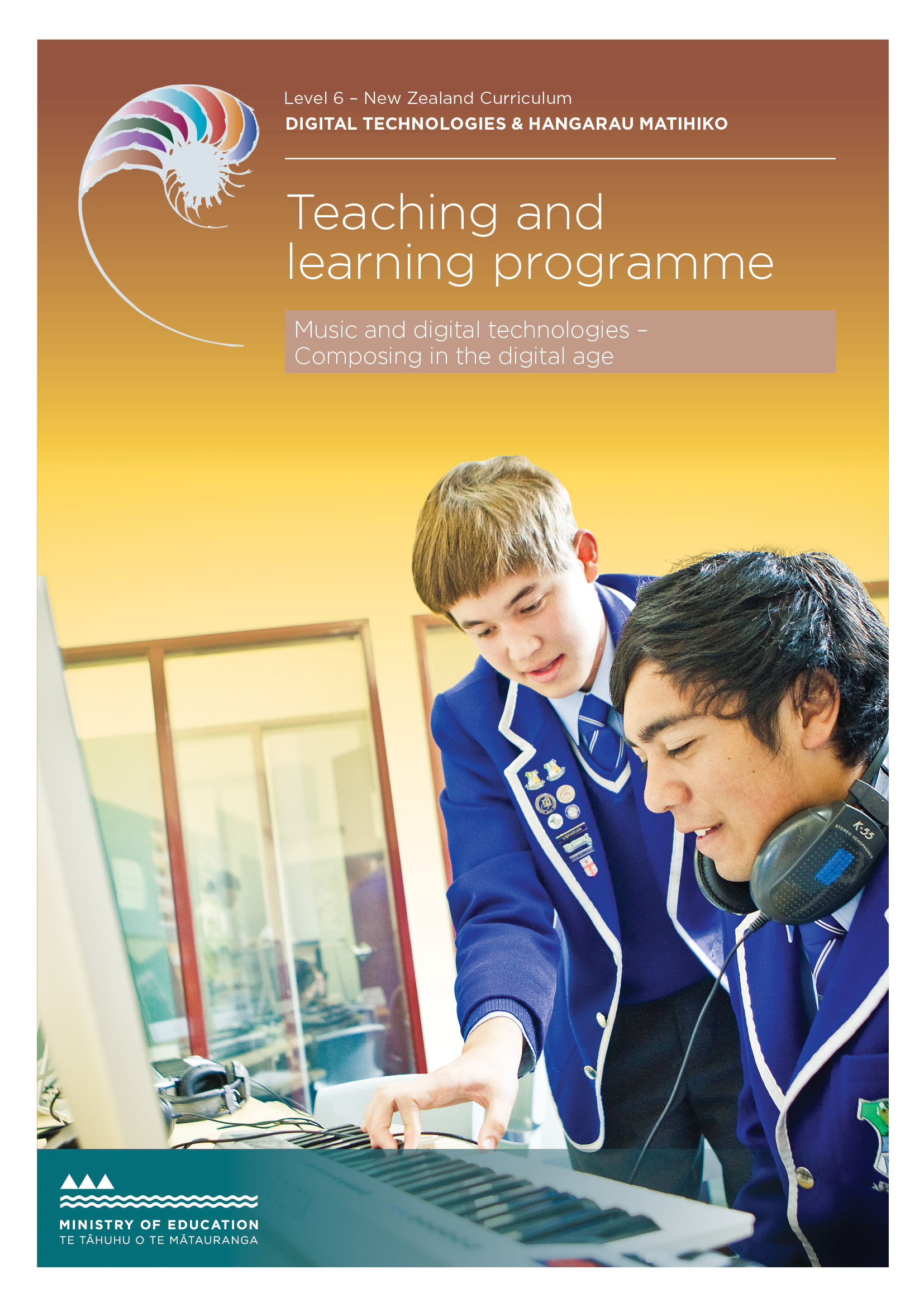 Developed by Saali Marks, Kuranui College, 2018External links to websitesThe Ministry of Education does not accept any liability for the accuracy of information on external websites, nor for the accuracy or content of any third-party website accessed via a hyperlink from this resource. Links to other websites should not be taken as endorsement of those sites or of products offered on those sites. Some websites have dynamic content, and we cannot accept liability for the content that is displayed.Published 2018 by the Ministry of Education PO Box 1666, Wellington 6011, New Zealandwww.education.govt.nz All rights reserved Copyright © Crown 2018By the end of this teaching and learning programme, students will be able to:consider a composition task and develop a design to achieve itconsult with end-users to refine a design and outcome that is fit-for-purposereflect on iterations of a project in developmentset up and operate a ‘session’ in a DAW (Logic Pro, Pro Tools, Ableton Live, Reaper or similar)load virtual instruments and play them using a MIDI controllerrecord and edit MIDI informationunderstand the control functions of a virtual instrument and make changes to the parameters to achieve a desired soundunderstand the Record and Arrange windows of a DAWset up and record audio using an analogue to digital converter, and microphones or instrumentscreate and use Loops and Samples in a compositionuse the Mix window of a DAW to balance sound levels and add digital effectsuse compositional devices to create an effective compositionbounce and save a completed project as an MP3 or .Wav filename and manage files coherently.DurationThis programme should take approximately one term (9-10 weeks; 36-40 teaching periods). However, the timeline for thistask allows for the teaching, learning and completion of a single original composition. A second composition will take longer, extending the duration of this task to allow for the completion of Achievement Standard 91092.Key teaching and learning concepts – the big ideasSound design, audio production and studio engineering, including composition, arranging and sound effects.Development of an appropriate brief, which could include:a recorded soundtrack for a video or theatre productiona composition of original musica live performance of electronic music using MIDI instruments and hardware controllersUse of MIDI recording and editing techniques, as well as audio capture using microphones and instruments, to develop and structure their ideas to best fit the purpose.Use of common compositional devices when developing and structuring their composition.Consideration of the effectiveness of their composition for the given purpose and make any adjustments that are necessary.Alignment to DTHM progress outcomes and progressionsDesigning and Developing Digital Outcomes – Progress outcome 4Students will:investigate and consider possible solutions for a given context or issuewith support, use an iterative process to design, develop, store and test digital outcomes, identifying and evaluating relevant social, ethical and end-user considerations.use information from testing and apply appropriate tools, techniques, procedures and protocols to improve the quality of the outcomes and to ensure they are fit-for- purpose and meet end-user requirements.Links to other learning areasThis programme links to the arts curriculum, specifically music – sound arts, level 6, DI strand, and could be used in conjunction with AS91092: Compose two original pieces of music. Some additional teaching aroundcompositional techniques and devices may be required.Students could work with students of dance or drama to develop their design, consulting with the end-users. They could give their final outcome a real-world application, forexample, as a soundtrack for a devised theatre or theatre performance piece for a level 1 drama class or a piece of music for a dance choreography.Teaching and learning pedagogyProject-based and inquiry learningCreative processesPrior knowledge and place in learning journeyHaving some knowledge of Level 5 music – sound arts would benefit students attempting this programme.Resources requiredAll resources for this programme can be found hereA suite of computers capable of handling the software requirementsDAW software – there are many options availableMIDI controller keyboards for each computerMIDI guitar would be useful for any guitaristsAn audio–digital converter or interface for recording audio – many options availableMicrophones, cables and standsA variety of musical instruments.How you might adapt this in your classroomThis programme would particularly suit students of music who have some prior knowledge of music theory, composition and some instrumental skills. However, it could also be used in a drama or dance context.The task could also be used in a media studies context, especially AS90993: Produce a design and plan for a media product using a specified range of conventions and and  AS90994:  Complete a media product using a specified range of conventions, from a design and plan.For students who do not have a music or performing arts background, the task could focus less on the compositional element and more on the production of a digital outcome. For example, they could create foley effects and do a voiceover for a radio commercial or a film excerpt, where the focus is on the technical production rather than the artistic merit of the final product.AssessmentDT AS 91878 (1.2): Develop a design for a digital outcomeDT AS 91880 (1.4): Develop a digital media outcomeMusic AS 91092 (1.3): Compose two original pieces of music. 	TERM OUTLINE	Teaching and learning programmeFinal grades will be determined on a holistic examination of the evidence provided against the criteria in the achievement standard.All supporting materials are supplied with this programme and can be found on the TKI website.DurationSpecific learning outcomesStudents will be able to:Learning activitiesResourcesAccess all resources hereWhat is digital audio production?Planning a digital media outcome Introduction to a DAWWhat is MIDI?Basic MIDI recordingWeeks 1–3identify an end-user for a digital audio productionidentify musical elements that contribute to the effectiveness of a compositiondescribe the basic functions of a DAWunderstand the Arrange, Mix and Edit windows in DAWunderstand and describe the difference between audio and MIDI tracks.understand and describe the function of a MIDI or virtual instrumentselect and manipulate musical elements for a desired outcome.Listen to and/or view a range of digital audio productions: hip-hop recordings, electronic dance music and ambient music, film scores, theatre productions. Discuss the purpose of each and elements that contribute to its success.Discuss potential projects; choices could be given at this point: Students who are also studying drama or dance may see possibilities for incorporating their composition into a L1 devised drama piece or dance performanceDecide on a project. Consider or discuss the parameters of the project.Examples:The Dead Lands battle scenehttps://www.youtube.com/ watch?v=uSCzIy-1kTgTom Scrase, Footnote Dance: The Rebel Pinkidentify an end-user for a digital audio productionidentify musical elements that contribute to the effectiveness of a compositiondescribe the basic functions of a DAWunderstand the Arrange, Mix and Edit windows in DAWunderstand and describe the difference between audio and MIDI tracks.understand and describe the function of a MIDI or virtual instrumentselect and manipulate musical elements for a desired outcome.Use a template to begin planningidentify an end-user for a digital audio productionidentify musical elements that contribute to the effectiveness of a compositiondescribe the basic functions of a DAWunderstand the Arrange, Mix and Edit windows in DAWunderstand and describe the difference between audio and MIDI tracks.understand and describe the function of a MIDI or virtual instrumentselect and manipulate musical elements for a desired outcome.Explore the basic functions of Logic Pro X: Arrange, Mix, Edit windows, Transport, Inspector.identify an end-user for a digital audio productionidentify musical elements that contribute to the effectiveness of a compositiondescribe the basic functions of a DAWunderstand the Arrange, Mix and Edit windows in DAWunderstand and describe the difference between audio and MIDI tracks.understand and describe the function of a MIDI or virtual instrumentselect and manipulate musical elements for a desired outcome.Task: Ka Mate puzzle Import audio clips of a performance of the Ka Mate haka. Clips are misnumbered so they will need to be reassembled and renumbered.identify an end-user for a digital audio productionidentify musical elements that contribute to the effectiveness of a compositiondescribe the basic functions of a DAWunderstand the Arrange, Mix and Edit windows in DAWunderstand and describe the difference between audio and MIDI tracks.understand and describe the function of a MIDI or virtual instrumentselect and manipulate musical elements for a desired outcome.Extension: Apply a reverb effect to make it sound as though the performance is in a cave. Set up a recording session: tracks, input and output a poem or text, it could be played back while reading the text aloud.What is being coveredDurationSpecific learning outcomesStudents will be able to:Learning activitiesResourcesAccess all resources hereSelect and set up a MIDI instrument on a MIDI track.Use a MIDI controller (eg, a keyboard) to experiment with the available sounds in the DAW. Use MIDI instrument sounds on a minimum of 3 separate tracks to create a ‘soundscape’.Activity: Give students a scenario as a stimulus. This could be a photograph, a poem or written scene, and ask them to use MIDI sounds to create a short soundscape to express the mood of the image, scene or scenario.Encourage them to think about timbre, pitch or range, rhythm and tonal centres. Record the sounds to MIDI track in the DAW. If using a poem or text, it could be played back while reading the text aloud.Virtual instrumentsDigital synthesisers, synth conceptsWeek 4understand and experiment with modifying the ‘timbre’ of sound.Listen to a range of music that uses synthesiser sounds, both historical and current.Create a unique sound using a software synth. Learn about waveforms, oscillators, ADSR, glide/portamento and filters, and experiment with adjustments to create and save a sound.Consider the implications and aesthetic of the design brief and begin to create a range of synth sounds that are appropriate to the project. Save sounds as presets in a folder.Mini Moog short doco: https:// www.youtube.com/watch?v=sLx_ x5Fuzp4Synth tutorialshttps://www.youtube.com/ watch?v=179InHT8NZw&t=521sWhat is being coveredDurationSpecific learning outcomesStudents will be able to:Learning activitiesResourcesAccess all resources hereSamplers and samplingQuantising rhythmsUsing tempo and grid functions in a DAWWeek 5create a ‘loop’quantise rhythms in a DAWfind and use a sampleunderstand the legal and ethical implications of sampling others’ work.Listen to a range of sample-based music (For example, early hip-hop) and compare with the original music that the samples weretaken from. Discuss the manipulations and the differences. There is a great example in Cyprus Hill’s “Insane in the Membrane”, which uses a horse neighing taken from a 1960s Western TV show as an integral part of the music.Discuss recent copyright cases, eg, Sam Smith vs Tom Petty for “Stay with Me”The process for ‘clearing’ a sample for useFind a piece of music or other sound to sample– or create one using instruments or found sound. Encourage creativity!Use either a stand-alone sampler such as a Roland SPD-SX, or sample directly to the DAW.Use the tempo grid to align the sample to create a loop.Website compares new tracks with the originals they sampled from:https://www.whosampled.com/What is being coveredDurationSpecific learning outcomesStudents will be able to:Learning activitiesResourcesAccess all resources hereDeveloping motifsWeeks 6–7use the functions of a DAW to develop a compositionkeep a record of iterations, manage files effectivelyreflect on the  development of a composition and suggest changes.Using the samples and synthesiser sounds created earlier, experiment with arranging the samples and recording using MIDI to develop and refine a musical motif, either a groove or beat, a bassline, a chord sequence or a melodic idea.Take care to align musical ideas to tempo grids, selecting the right time signature and quantising where necessary.Continue developing ideas and begin to structure them, using the Arrange window of the DAW. Bear in mind musical conventions such as even bar numbers and compositional devices such as syncopation, call and response, augmentation or diminution, etc.Writing and recording beats and rhythmsuse the functions of a DAW to develop a compositionkeep a record of iterations, manage files effectivelyreflect on the  development of a composition and suggest changes.Using the samples and synthesiser sounds created earlier, experiment with arranging the samples and recording using MIDI to develop and refine a musical motif, either a groove or beat, a bassline, a chord sequence or a melodic idea.Take care to align musical ideas to tempo grids, selecting the right time signature and quantising where necessary.Continue developing ideas and begin to structure them, using the Arrange window of the DAW. Bear in mind musical conventions such as even bar numbers and compositional devices such as syncopation, call and response, augmentation or diminution, etc.Composing chord sequencesuse the functions of a DAW to develop a compositionkeep a record of iterations, manage files effectivelyreflect on the  development of a composition and suggest changes.Using the samples and synthesiser sounds created earlier, experiment with arranging the samples and recording using MIDI to develop and refine a musical motif, either a groove or beat, a bassline, a chord sequence or a melodic idea.Take care to align musical ideas to tempo grids, selecting the right time signature and quantising where necessary.Continue developing ideas and begin to structure them, using the Arrange window of the DAW. Bear in mind musical conventions such as even bar numbers and compositional devices such as syncopation, call and response, augmentation or diminution, etc.Arranging musical materialsuse the functions of a DAW to develop a compositionkeep a record of iterations, manage files effectivelyreflect on the  development of a composition and suggest changes.Using the samples and synthesiser sounds created earlier, experiment with arranging the samples and recording using MIDI to develop and refine a musical motif, either a groove or beat, a bassline, a chord sequence or a melodic idea.Take care to align musical ideas to tempo grids, selecting the right time signature and quantising where necessary.Continue developing ideas and begin to structure them, using the Arrange window of the DAW. Bear in mind musical conventions such as even bar numbers and compositional devices such as syncopation, call and response, augmentation or diminution, etc.Creating a structureuse the functions of a DAW to develop a compositionkeep a record of iterations, manage files effectivelyreflect on the  development of a composition and suggest changes.Using the samples and synthesiser sounds created earlier, experiment with arranging the samples and recording using MIDI to develop and refine a musical motif, either a groove or beat, a bassline, a chord sequence or a melodic idea.Take care to align musical ideas to tempo grids, selecting the right time signature and quantising where necessary.Continue developing ideas and begin to structure them, using the Arrange window of the DAW. Bear in mind musical conventions such as even bar numbers and compositional devices such as syncopation, call and response, augmentation or diminution, etc.Refining a structureRefining musical materialsUsing “plugin” effects to enhance audioWeeks 8–9make final decisions to bring a composition to completionunderstand the purpose of a range of plug-in effectsselect and use appropriate plug-ins for mixingbalance a mix, using plug- in effects, EQ, pan and automation for an effective outcome‘Bounce’ a final mix and save as an MP3 or .Wav file.If composing in response to a film excerpt, it may be more appropriate to import the video into Logic Pro X and synchronise the music to the film.Review brief, listen back, evaluate composition in relation to purpose. Make adjustments and finalise structure.Plug-in effects and their purposes – demonstration.Automation in a DAWmake final decisions to bring a composition to completionunderstand the purpose of a range of plug-in effectsselect and use appropriate plug-ins for mixingbalance a mix, using plug- in effects, EQ, pan and automation for an effective outcome‘Bounce’ a final mix and save as an MP3 or .Wav file.Explore EQ, compression, reverb, delay and modulation (chorus, flanger, tremolo, etc) effects.Mixingmake final decisions to bring a composition to completionunderstand the purpose of a range of plug-in effectsselect and use appropriate plug-ins for mixingbalance a mix, using plug- in effects, EQ, pan and automation for an effective outcome‘Bounce’ a final mix and save as an MP3 or .Wav file.Experiment with applying effects to recorded audio or MIDI tracks and adjusting parameters to vary the sound.make final decisions to bring a composition to completionunderstand the purpose of a range of plug-in effectsselect and use appropriate plug-ins for mixingbalance a mix, using plug- in effects, EQ, pan and automation for an effective outcome‘Bounce’ a final mix and save as an MP3 or .Wav file.Balance the levels of the recorded tracks so that all instruments are audible and ‘sit’ in the mix.make final decisions to bring a composition to completionunderstand the purpose of a range of plug-in effectsselect and use appropriate plug-ins for mixingbalance a mix, using plug- in effects, EQ, pan and automation for an effective outcome‘Bounce’ a final mix and save as an MP3 or .Wav file.Use compression and automation if necessary to smooth out volume levels.OVERVIEWIn this assessment task you will develop a design for two musical compositions, develop musical ideas, and use digital recording and audio production tools to edit, structure and compose two original pieces of music.HOW WILL YOU BE ASSESSED?You must ensure that you provide detailed evidence of what you have completed for all requirements of the three achievement standards. Your teacher will tell you what format this needs to be in and what else you may need to provide. This evidence will depend upon the type of compositions you decide to create. Your teacher will also interview you about how you composed the pieces. You will also be asked to keep a log detailing the steps you take during the composition process.You will be required to present an evidence trail of your processes (such as a series of dated files) to verify that this is your own work.TASKPart 1. Develop the designDevelop a design for a composition, considering the intended purpose, audience or ‘end-users’ of the music. You may need to seek feedback on your proposal from the intended audience or end-user before you begin composing. Examples of intended purpose could include but are not limited to:a score for a short piece of film or videomusic for a dance piecea musical soundtrack for a theatre piecea piece of electronic dance music (EDM)music for a video  gamemusic in a specific stylean instrumental backing track for a rapper or singera composition for a specific combination of instruments.You will need to also:Generate a range of design ideasChoose one designDescribe the appropriateness of your chosen designDescribe any relevant implications of this designData integrity and testing proceduresShow how you used data integrity and testing procedures to improve the quality of your outcomeDescribe any relevant implications for your end-usersIn developing your design, you will need to consider such things as:Who is it for, what is the purpose, who is the intended audience?How the piece is appropriate for its intended use (eg, length, instrumentation, mood, feel or groove, style, texture, instrumentation).Its overall structure or shape.TASK (CONTINUED)Part 2. Compose the music and improve your outcomeFollowing your design, you will use compositional devices and elements of music to create a piece of music that satisfies the needs of the end-user and the purpose. Your compositions must use digital elements, which may include but are not limited to:MIDI recordingsequenced drum partsdigital synthesisersloops and samples.You will use MIDI devices and a digital audio workstation (DAW) such as Logic Pro or Ableton Live to record, edit and structure your ideas into a composition.You will create a final mix using plug-in effects, which may include but are not limited to:reverbdelayEQcompression.Bounce your final mix as an MP3.Create a visual representation of your final composition. This will probably be an annotated screenshot of your final composition in the Arrange window of your DAW. However, in some circumstances your visual representation could be traditional notation, such as an annotated lyric sheet with chords written above the lyrics plus a narrative description of the arrangement and instrumentation.You will also need to provide evidence that shows how you:applied appropriate data integrity and testing procedures in the development of the final outcomeand any improvements you made throughout the design, development and testing processhow you applied effective design elementshow you addressed any identified implications.HAND INYour design for your compositions, including any reference to feedback from end-usersYour progress log, detailing the steps you took along with details of dated filesEvidence that shows your improvement to the design over timeEvidence that shows how you addressed any relevant implicationsAn MP3 file of your final mixThe visual representation of your completed compositions.The following guidelines are supplied to support teachers/kaiako to carry out valid and consistent assessment using this internal assessment resource.Teachers/kaiako need to be very familiar with the outcome being assessed by the achievement standard/s. The achievement criteria and the explanatory notes contain information, definitions and requirements that are crucial when interpreting the standard and assessing students/ākonga against it.Please be aware that NZQA have read the assessment task but it will still need to be checked by the teacher using the assessment to ensure it meets all requirements.CONTEXT/TE HOROPAKIThis activity requires students to develop a design for two compositions for a specific purpose. They must use digital recording, audio manipulation and editing tools to plan, develop ideas, and then refine and structure these in accordance with compositional conventions.This task will take on more relevance for students if they can find a real-life application for their compositions, such as music for a drama production, Play It Strange songwriting competition or an original dance choreography. You will probably need to collaborate or consult with your colleagues (for example, media studies, digital technologies or dance teachers) when undertaking this teaching and assessment. It is particularly suited to collaborative project-based NCEA assessment, although is not limited to it.During task 1, students should be encouraged to carefully consider who their ‘end-user’ or audience will be, and what that means for their compositions. Students will identify their target audience and generate a range of ideas that fit the specifications of their plan. They will use a digital audio workstation (DAW) to record, edit and structure their ideas and a range of software instruments to experiment with different timbres, textures and rhythmic ideas in the development of their composition.A quality MIDI controller with options to assign knobs to different parameters of software instruments will enable students to experiment with a range of sound possibilities and explore the creative potential of the DAW as a compositional tool.If students choose to use samples of existing recordings, they must be made fully aware of the copyright implications and the processes for gaining approval to use someone else’s work. Samples may only be used where it is stylistically appropriate to do so and must be fully acknowledged.CONDITIONS/NGĀ TIKANGAEach student must collect his or her own evidence that all aspects of all three standards have been completed by them.Students will keep a log of their progress, and check in regularly with the teacher throughout the task. Students will be required to attest to the originality of their work and must create an evidence trail during the compositional process (such as a series of dated files) to verify that this is their own work.Conditions of Assessment related to this achievement standard can be found at http://ncea.tki.org.nzRESOURCE REQUIREMENTSMinimum requirements:Computer with DAW software: Garageband, Logic Pro (Mac only) Pro Tools, Ableton Live, Cubase, Reaper, etc Audio interface or Analogue–digital converterMIDI controller keyboard or other MIDI instruments: drum pads, MIDI-capable guitar, electronic drum kit, etc Headphones or monitor speakersMicrophone.Optional:Samplers, drum machines, synth modules, KAOSS pad, etc.ADDITIONAL INFORMATIONThis assessment should follow a unit of teaching and learning about composition, and students should have the opportunity to listen to and analyse a wide variety of music that uses digital audio recording, editing and arranging techniques. Students should also use a range of digital technologies toolse.g screenshots, editing of images, etc.The timeline for this task allows for the teaching, learning and completion of a single original composition. A second composition will take longer, extending the duration of this task to allow for the completion of AS91092.EVIDENCE/JUDGMENTS FOR ACHIEVEMENT/PAETAEEVIDENCE/JUDGMENTS FOR ACHIEVEMENT WITH MERIT/KAIAKAEVIDENCE/JUDGMENTS FOR ACHIEVEMENT WITH EXCELLENCE/KAIRANGIDevelop a design for a digital outcomeDevelop an informed design for a digital outcomeDevelop a refined design for a digital outcomePart 1: Identifying the needThe student has identified a need for two musical compositions, including who the end- users (listeners, audience) will be. The student has developed an appropriate design that will adequately support their artistic compositional decisions.The student has:defined the purpose and end-usersresearched and generated a range of design ideasselected an appropriate design and described the appropriateness of the designdescribed relevant implications, for example: aesthetic, cultural, intellectual property, usability.Part 1: Identifying the needThe student has identified a need for two musical compositions, including who the end-users (listeners, audience) will be. The student has developed an informed and responsive design that will clearly support their artistic compositional decisions.The student has:used feedback to improve the designexplained how the design meets relevant implications.Part 1: Identifying the needThe student has identified a need for two musical compositions, including who the end-users (listeners, audience) will be. The student has developed an effective and highly appropriate and responsive design that will support their artistic compositional decisions.The student has:clearly and persuasively justified, with evidence, that the chosen design is suitable for the  purpose and end-users.EVIDENCE/JUDGMENTS FOR ACHIEVEMENT/PAETAEEVIDENCE/JUDGMENTS FOR ACHIEVEMENT WITH MERIT/KAIAKAEVIDENCE/JUDGMENTS FOR ACHIEVEMENT WITH EXCELLENCE/KAIRANGICompose two original pieces of musicCompose two effective original pieces of musicCompose two convincing original pieces of musicPart 2: Composing the musicThe student has composed two original pieces of music using digital tools and elements.The student has:manipulated digital data using digital elements to realise artistic intentions that are fit for purposegenerally satisfied the needs of the end-usergenerated musical ideas, using riffs, motifs, chords, ostinato, or tonal centresdeveloped ideas using compositional devices and techniques, such as repetition, contrast, sequence, and extensionorganised ideas into a structured compositionrepresented their ideas in an appropriate audio and visual form.Part 2: Composing the musicThe student has composed an effective original piece of music using digital tools and elements.The student has:effectively manipulated digital data, using digital elements to realise artistic intentionseffectively satisfied the needs of the end-usergenerated musical ideas, using riffs, motifs, chords, ostinato, or tonal centresdeveloped their ideas coherently and with stylistic control, using compositional devices and techniques, such as repetition, contrast, sequence, and extensionorganised their ideas into compositions with coherent structure, unity, and contrastrepresented their ideas coherently in an appropriate audio and visual form.Part 2: Composing the musicThe student has composed two convincing original pieces of music using digital tools and elements.The student has:convincingly manipulated digital data, using digital elements to realise artistic intentionsconvincingly satisfied the needs of the end-usergenerated musical ideas, using riffs, motifs, chords, ostinato, or tonal centresdeveloped their ideas skillfully and with stylistic assurance using compositional devices and techniques such as repetition, contrast, sequence, and extensionorganised their ideas into compositions with skilful structure, unity, contrast, and structural balance,represented their ideas skilfully in an appropriate audio and visual form.EVIDENCE/JUDGMENTS FOR ACHIEVEMENT/PAETAEEVIDENCE/JUDGMENTS FOR ACHIEVEMENT WITH MERIT/KAIAKAEVIDENCE/JUDGMENTS FOR ACHIEVEMENT WITH EXCELLENCE/KAIRANGIDevelop a digital media outcomeDevelop an informed digital media outcomeDevelop a refined digital outcomePart 3: The digital media outcomeThe student has presented their final compositions, mixed on a DAW and bounced to MP3 format. Throughout the composition and recording process, the student has:used appropriate tools, techniques and design elements for the purpose and end usersapplied appropriate data integrity and testing procedures in the development of the outcome (Examples could include: listening back to recorded work, applying a tempo grid, using a metronome to ensure timing, checking volume levels to ensure no distortion etc)described relevant implications. (Examples could include: rhythms out of time, distorted signal or poor mix).Part 3: The digital media outcomeThe student has presented their final compositions, mixed on a DAW and bounced to MP3 format. Throughout the composition and recording process, the student has:used information from testing procedures to improve the quality and functionality of the outcomeaddressed relevant implications. (Examples could include: quantizing MIDI notes to correct timing, adjusting levels or using compression to avoid clipping and distortion).Part 3: The digital media outcomeThe student has presented their final compositions, mixed on a DAW and bounced to MP3 format. Throughout the composition and recording process, the student has:demonstrated iterative improvement throughout the design, development and testing processapplied design elements effectively.